Dalam rangka permohonan insentif karya ilmiah yang diajukan ke LPPM, saya yang bertanda tangan di bawah ini menyatakan dengan sebenarnya bahwa :Mengetahui,Pasuruan, ...............						Pasuruan, ...............Pemeriksa Unggah Karya Ilmiah Ke Google Scholar, SintaKepala Bidang Publikasi dan Hak Kekayaan Intelektual		Dosen,(Ascosenda Ika Rizqi, S.Pd., M.Pd.)				(_______________________________) NIS. 0147 YPTM						NIP./NIS.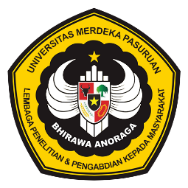 FORMULIR 02NoF-02FORMULIR 02Berlaku05 Maret 2024Pernyataan Unggah Karya Ilmiah Ke  SINTA dan Google ScholarRevisi2Pernyataan Unggah Karya Ilmiah Ke  SINTA dan Google ScholarUnitLPPM1.Judul Karya Ilmiah:2.Jenis Karya IlmiahBuku / Jurnal / Prosiding Internasional / HKI3.Karya ilmiah tersebut telah diunggah ke portal  SINTA, dan Google Scholar  sesuai Juknis Kemenristek Dikti  tentang kriteria jurnal untuk publikasi.Karya ilmiah tersebut telah diunggah ke portal  SINTA, dan Google Scholar  sesuai Juknis Kemenristek Dikti  tentang kriteria jurnal untuk publikasi.4.Saya mengunggah karya ilmiah tersebut dengan tujuan agar karya ilmiah saya terindeks di portal  SINTA atau Google Scholar, sebagai kinerja pribadi dan juga dapat digunakan sebagai data kinerja Universitas Merdeka Pasuruan.Saya mengunggah karya ilmiah tersebut dengan tujuan agar karya ilmiah saya terindeks di portal  SINTA atau Google Scholar, sebagai kinerja pribadi dan juga dapat digunakan sebagai data kinerja Universitas Merdeka Pasuruan.